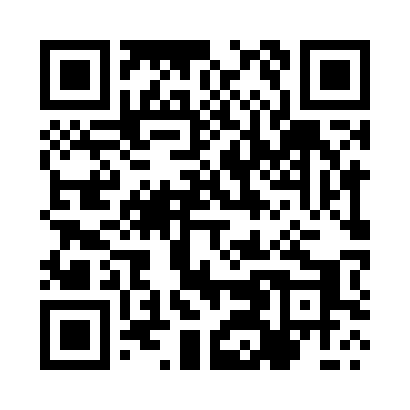 Prayer times for Rudgerzowice, PolandWed 1 May 2024 - Fri 31 May 2024High Latitude Method: Angle Based RulePrayer Calculation Method: Muslim World LeagueAsar Calculation Method: HanafiPrayer times provided by https://www.salahtimes.comDateDayFajrSunriseDhuhrAsrMaghribIsha1Wed2:525:2712:556:038:2410:472Thu2:485:2512:556:048:2610:513Fri2:445:2312:556:058:2710:544Sat2:415:2112:556:068:2910:575Sun2:415:1912:546:078:3111:006Mon2:405:1712:546:088:3211:017Tue2:395:1612:546:098:3411:028Wed2:385:1412:546:108:3611:029Thu2:385:1212:546:118:3711:0310Fri2:375:1012:546:128:3911:0411Sat2:365:0912:546:138:4011:0412Sun2:365:0712:546:148:4211:0513Mon2:355:0612:546:158:4411:0614Tue2:345:0412:546:168:4511:0615Wed2:345:0212:546:168:4711:0716Thu2:335:0112:546:178:4811:0817Fri2:334:5912:546:188:5011:0818Sat2:324:5812:546:198:5111:0919Sun2:314:5712:546:208:5311:1020Mon2:314:5512:546:218:5411:1021Tue2:304:5412:546:228:5611:1122Wed2:304:5312:556:238:5711:1223Thu2:304:5112:556:238:5811:1224Fri2:294:5012:556:249:0011:1325Sat2:294:4912:556:259:0111:1426Sun2:284:4812:556:269:0211:1427Mon2:284:4712:556:269:0411:1528Tue2:284:4612:556:279:0511:1629Wed2:274:4512:556:289:0611:1630Thu2:274:4412:556:299:0711:1731Fri2:274:4312:566:299:0811:17